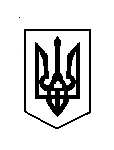 БАШТЕЧКІВСЬКА СІЛЬСЬКА РАДАПРОЄКТ РІШЕНН_____2023 року                                  с.Баштечки                                      № _______Про звіт сільського голови про роботу Баштечківської сільської ради та її виконавчого комітету        Заслухавши звіт сільського голови Мельника С.М. про роботу Баштечківської сільської ради та керуючись статтею 26 Закону України «Про місцеве самоврядування в Україні», сільська радаВИРІШИЛА:1.Звіт сільського голови Мельника С.М. «Про роботу Баштечківської сільської ради та її виконавчого комітету» взяти до відома.2. Контроль за виконання даного рішення покласти на постійну комісію з питань прав людини, законності, правопорядку, депутатської діяльності, етики та регламенту.Сільський голова                                                                                Сергій МЕЛЬНИК